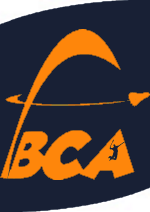 Badminton Club d'AurayDemande de licence 2017-2018Badminton Club d'AurayDemande de licence 2017-2018Badminton Club d'AurayDemande de licence 2017-2018Badminton Club d'AurayDemande de licence 2017-2018Badminton Club d'AurayDemande de licence 2017-2018Badminton Club d'AurayDemande de licence 2017-2018Badminton Club d'AurayDemande de licence 2017-2018Badminton Club d'AurayDemande de licence 2017-2018Badminton Club d'AurayDemande de licence 2017-2018Badminton Club d'AurayDemande de licence 2017-2018Badminton Club d'AurayDemande de licence 2017-2018Badminton Club d'AurayDemande de licence 2017-2018Badminton Club d'AurayDemande de licence 2017-2018Badminton Club d'AurayDemande de licence 2017-2018Badminton Club d'AurayDemande de licence 2017-2018PhotoPhotoPhotoAvez-vous déjà été licencié(e) dans UN club :Avez-vous déjà été licencié(e) dans UN club :Avez-vous déjà été licencié(e) dans UN club :Avez-vous déjà été licencié(e) dans UN club :Avez-vous déjà été licencié(e) dans UN club :Avez-vous déjà été licencié(e) dans UN club :Avez-vous déjà été licencié(e) dans UN club :Avez-vous déjà été licencié(e) dans UN club :Avez-vous déjà été licencié(e) dans UN club :Avez-vous déjà été licencié(e) dans UN club :Avez-vous déjà été licencié(e) dans UN club :Avez-vous déjà été licencié(e) dans UN club :Avez-vous déjà été licencié(e) dans UN club :Avez-vous déjà été licencié(e) dans UN club :Avez-vous déjà été licencié(e) dans UN club :Avez-vous déjà été licencié(e) dans UN club :Avez-vous déjà été licencié(e) dans UN club :Avez-vous déjà été licencié(e) dans UN club :Avez-vous déjà été licencié(e) dans UN club :Avez-vous déjà été licencié(e) dans UN club :Avez-vous déjà été licencié(e) dans UN club :Non : Non : Non : Oui, n° de licence :Oui, n° de licence :Oui, n° de licence :Nom :Nom :Nom :Prénom :Prénom :Prénom :Sexe : Sexe : Sexe : M : M : M : M : M : F : F : F : F : F : F : F : F : F : F : F : F : F : F : Né le : Né le : Né le : Nationalité :Nationalité :Nationalité :Adresse :Adresse :Adresse :Adresse :Adresse :Adresse :Adresse :Adresse :Adresse :Adresse :Adresse :Adresse :Adresse :Adresse :Adresse :Adresse :Adresse :Adresse :Adresse :Adresse :Adresse :Adresse :CP :CP :Ville :Ville :Ville :Ville :Pays :Pays :Tel. Fixe : Tel. Fixe : Mob :Mob :Mob :Mob :Email :Email :Profession (des parents pour les mineurs) :Profession (des parents pour les mineurs) :Profession (des parents pour les mineurs) :Profession (des parents pour les mineurs) :Profession (des parents pour les mineurs) :Profession (des parents pour les mineurs) :Profession (des parents pour les mineurs) :Profession (des parents pour les mineurs) :Profession (des parents pour les mineurs) :Si pas de mail, 3 enveloppes timbréesSi pas de mail, 3 enveloppes timbréesSi pas de mail, 3 enveloppes timbréesSi pas de mail, 3 enveloppes timbréesSi pas de mail, 3 enveloppes timbréesSi pas de mail, 3 enveloppes timbréesSi pas de mail, 3 enveloppes timbréesSi pas de mail, 3 enveloppes timbréesSi pas de mail, 3 enveloppes timbréesSi pas de mail, 3 enveloppes timbréesSi pas de mail, 3 enveloppes timbréesSi pas de mail, 3 enveloppes timbréesSi pas de mail, 3 enveloppes timbréesSi pas de mail, 3 enveloppes timbréesSi pas de mail, 3 enveloppes timbréesSi pas de mail, 3 enveloppes timbréesSi pas de mail, 3 enveloppes timbréesSi pas de mail, 3 enveloppes timbréesSi pas de mail, 3 enveloppes timbréesSi pas de mail, 3 enveloppes timbréesSi pas de mail, 3 enveloppes timbréesSi pas de mail, 3 enveloppes timbréesJe suis intéressé par : Je suis intéressé par : Je suis intéressé par : Je suis intéressé par : Je suis intéressé par : la compétition :la compétition :la compétition :la compétition :la compétition :les rencontres amicales :les rencontres amicales :les rencontres amicales :Comment avez-vous connu le club :Comment avez-vous connu le club :Comment avez-vous connu le club :Comment avez-vous connu le club :Comment avez-vous connu le club :Comment avez-vous connu le club :Comment avez-vous connu le club :MairieMairieMairieMairieForum des associationsForum des associationsForum des associationsForum des associationsForum des associationsInternetInternetInternetInternetBouche à oreilleBouche à oreilleBouche à oreilleBouche à oreilleBouche à oreilleJournauxJournauxJournauxJournauxAutre :Signature du licencié ou de son représentant légal*Signature du licencié ou de son représentant légal*Signature du licencié ou de son représentant légal*Signature du licencié ou de son représentant légal*Signature du licencié ou de son représentant légal*Signature du licencié ou de son représentant légal*Signature du licencié ou de son représentant légal*Signature du licencié ou de son représentant légal*Signature du licencié ou de son représentant légal*Signature du licencié ou de son représentant légal*Signature du licencié ou de son représentant légal*Signature du licencié ou de son représentant légal*Signature du licencié ou de son représentant légal*Le :Pièces à joindre à ce formulaire :−Certificat médical officiel (joint au dossier) de non contre-indication à la pratique du badminton en compétition (même si vous n'en faites pas).−Règlement à l'ordre du badminton Club d'AurayVous devez ramener ce dossier COMPLET à un des membres du bureau présent sur un créneau d'ouverture.Tarifs des licences :Sénior et Vétéran 100€Jeune (- 18 ans) 80€ pour 1 ; 150€ pour 2 ; 200€ pour 3 (de la même famille)1 sénior + 1 jeune 160€                      1 couple: 180€1 sénior + 2 jeunes 220€                    1 couple + 1 jeune 250€1 sénior + 3 jeunes 270€                    1 couple + 2 jeunes 290€*En signant ce formulaire vous autorisez le Badminton Club d'Auray à utiliser l'image de mon (mes) enfant(s) ou de moi-même (photos, vidéos) dans le cadre de ses supports de communications papiers et sur son site internet.Pièces à joindre à ce formulaire :−Certificat médical officiel (joint au dossier) de non contre-indication à la pratique du badminton en compétition (même si vous n'en faites pas).−Règlement à l'ordre du badminton Club d'AurayVous devez ramener ce dossier COMPLET à un des membres du bureau présent sur un créneau d'ouverture.Tarifs des licences :Sénior et Vétéran 100€Jeune (- 18 ans) 80€ pour 1 ; 150€ pour 2 ; 200€ pour 3 (de la même famille)1 sénior + 1 jeune 160€                      1 couple: 180€1 sénior + 2 jeunes 220€                    1 couple + 1 jeune 250€1 sénior + 3 jeunes 270€                    1 couple + 2 jeunes 290€*En signant ce formulaire vous autorisez le Badminton Club d'Auray à utiliser l'image de mon (mes) enfant(s) ou de moi-même (photos, vidéos) dans le cadre de ses supports de communications papiers et sur son site internet.Pièces à joindre à ce formulaire :−Certificat médical officiel (joint au dossier) de non contre-indication à la pratique du badminton en compétition (même si vous n'en faites pas).−Règlement à l'ordre du badminton Club d'AurayVous devez ramener ce dossier COMPLET à un des membres du bureau présent sur un créneau d'ouverture.Tarifs des licences :Sénior et Vétéran 100€Jeune (- 18 ans) 80€ pour 1 ; 150€ pour 2 ; 200€ pour 3 (de la même famille)1 sénior + 1 jeune 160€                      1 couple: 180€1 sénior + 2 jeunes 220€                    1 couple + 1 jeune 250€1 sénior + 3 jeunes 270€                    1 couple + 2 jeunes 290€*En signant ce formulaire vous autorisez le Badminton Club d'Auray à utiliser l'image de mon (mes) enfant(s) ou de moi-même (photos, vidéos) dans le cadre de ses supports de communications papiers et sur son site internet.Pièces à joindre à ce formulaire :−Certificat médical officiel (joint au dossier) de non contre-indication à la pratique du badminton en compétition (même si vous n'en faites pas).−Règlement à l'ordre du badminton Club d'AurayVous devez ramener ce dossier COMPLET à un des membres du bureau présent sur un créneau d'ouverture.Tarifs des licences :Sénior et Vétéran 100€Jeune (- 18 ans) 80€ pour 1 ; 150€ pour 2 ; 200€ pour 3 (de la même famille)1 sénior + 1 jeune 160€                      1 couple: 180€1 sénior + 2 jeunes 220€                    1 couple + 1 jeune 250€1 sénior + 3 jeunes 270€                    1 couple + 2 jeunes 290€*En signant ce formulaire vous autorisez le Badminton Club d'Auray à utiliser l'image de mon (mes) enfant(s) ou de moi-même (photos, vidéos) dans le cadre de ses supports de communications papiers et sur son site internet.Pièces à joindre à ce formulaire :−Certificat médical officiel (joint au dossier) de non contre-indication à la pratique du badminton en compétition (même si vous n'en faites pas).−Règlement à l'ordre du badminton Club d'AurayVous devez ramener ce dossier COMPLET à un des membres du bureau présent sur un créneau d'ouverture.Tarifs des licences :Sénior et Vétéran 100€Jeune (- 18 ans) 80€ pour 1 ; 150€ pour 2 ; 200€ pour 3 (de la même famille)1 sénior + 1 jeune 160€                      1 couple: 180€1 sénior + 2 jeunes 220€                    1 couple + 1 jeune 250€1 sénior + 3 jeunes 270€                    1 couple + 2 jeunes 290€*En signant ce formulaire vous autorisez le Badminton Club d'Auray à utiliser l'image de mon (mes) enfant(s) ou de moi-même (photos, vidéos) dans le cadre de ses supports de communications papiers et sur son site internet.Pièces à joindre à ce formulaire :−Certificat médical officiel (joint au dossier) de non contre-indication à la pratique du badminton en compétition (même si vous n'en faites pas).−Règlement à l'ordre du badminton Club d'AurayVous devez ramener ce dossier COMPLET à un des membres du bureau présent sur un créneau d'ouverture.Tarifs des licences :Sénior et Vétéran 100€Jeune (- 18 ans) 80€ pour 1 ; 150€ pour 2 ; 200€ pour 3 (de la même famille)1 sénior + 1 jeune 160€                      1 couple: 180€1 sénior + 2 jeunes 220€                    1 couple + 1 jeune 250€1 sénior + 3 jeunes 270€                    1 couple + 2 jeunes 290€*En signant ce formulaire vous autorisez le Badminton Club d'Auray à utiliser l'image de mon (mes) enfant(s) ou de moi-même (photos, vidéos) dans le cadre de ses supports de communications papiers et sur son site internet.Pièces à joindre à ce formulaire :−Certificat médical officiel (joint au dossier) de non contre-indication à la pratique du badminton en compétition (même si vous n'en faites pas).−Règlement à l'ordre du badminton Club d'AurayVous devez ramener ce dossier COMPLET à un des membres du bureau présent sur un créneau d'ouverture.Tarifs des licences :Sénior et Vétéran 100€Jeune (- 18 ans) 80€ pour 1 ; 150€ pour 2 ; 200€ pour 3 (de la même famille)1 sénior + 1 jeune 160€                      1 couple: 180€1 sénior + 2 jeunes 220€                    1 couple + 1 jeune 250€1 sénior + 3 jeunes 270€                    1 couple + 2 jeunes 290€*En signant ce formulaire vous autorisez le Badminton Club d'Auray à utiliser l'image de mon (mes) enfant(s) ou de moi-même (photos, vidéos) dans le cadre de ses supports de communications papiers et sur son site internet.Pièces à joindre à ce formulaire :−Certificat médical officiel (joint au dossier) de non contre-indication à la pratique du badminton en compétition (même si vous n'en faites pas).−Règlement à l'ordre du badminton Club d'AurayVous devez ramener ce dossier COMPLET à un des membres du bureau présent sur un créneau d'ouverture.Tarifs des licences :Sénior et Vétéran 100€Jeune (- 18 ans) 80€ pour 1 ; 150€ pour 2 ; 200€ pour 3 (de la même famille)1 sénior + 1 jeune 160€                      1 couple: 180€1 sénior + 2 jeunes 220€                    1 couple + 1 jeune 250€1 sénior + 3 jeunes 270€                    1 couple + 2 jeunes 290€*En signant ce formulaire vous autorisez le Badminton Club d'Auray à utiliser l'image de mon (mes) enfant(s) ou de moi-même (photos, vidéos) dans le cadre de ses supports de communications papiers et sur son site internet.Pièces à joindre à ce formulaire :−Certificat médical officiel (joint au dossier) de non contre-indication à la pratique du badminton en compétition (même si vous n'en faites pas).−Règlement à l'ordre du badminton Club d'AurayVous devez ramener ce dossier COMPLET à un des membres du bureau présent sur un créneau d'ouverture.Tarifs des licences :Sénior et Vétéran 100€Jeune (- 18 ans) 80€ pour 1 ; 150€ pour 2 ; 200€ pour 3 (de la même famille)1 sénior + 1 jeune 160€                      1 couple: 180€1 sénior + 2 jeunes 220€                    1 couple + 1 jeune 250€1 sénior + 3 jeunes 270€                    1 couple + 2 jeunes 290€*En signant ce formulaire vous autorisez le Badminton Club d'Auray à utiliser l'image de mon (mes) enfant(s) ou de moi-même (photos, vidéos) dans le cadre de ses supports de communications papiers et sur son site internet.Pièces à joindre à ce formulaire :−Certificat médical officiel (joint au dossier) de non contre-indication à la pratique du badminton en compétition (même si vous n'en faites pas).−Règlement à l'ordre du badminton Club d'AurayVous devez ramener ce dossier COMPLET à un des membres du bureau présent sur un créneau d'ouverture.Tarifs des licences :Sénior et Vétéran 100€Jeune (- 18 ans) 80€ pour 1 ; 150€ pour 2 ; 200€ pour 3 (de la même famille)1 sénior + 1 jeune 160€                      1 couple: 180€1 sénior + 2 jeunes 220€                    1 couple + 1 jeune 250€1 sénior + 3 jeunes 270€                    1 couple + 2 jeunes 290€*En signant ce formulaire vous autorisez le Badminton Club d'Auray à utiliser l'image de mon (mes) enfant(s) ou de moi-même (photos, vidéos) dans le cadre de ses supports de communications papiers et sur son site internet.Pièces à joindre à ce formulaire :−Certificat médical officiel (joint au dossier) de non contre-indication à la pratique du badminton en compétition (même si vous n'en faites pas).−Règlement à l'ordre du badminton Club d'AurayVous devez ramener ce dossier COMPLET à un des membres du bureau présent sur un créneau d'ouverture.Tarifs des licences :Sénior et Vétéran 100€Jeune (- 18 ans) 80€ pour 1 ; 150€ pour 2 ; 200€ pour 3 (de la même famille)1 sénior + 1 jeune 160€                      1 couple: 180€1 sénior + 2 jeunes 220€                    1 couple + 1 jeune 250€1 sénior + 3 jeunes 270€                    1 couple + 2 jeunes 290€*En signant ce formulaire vous autorisez le Badminton Club d'Auray à utiliser l'image de mon (mes) enfant(s) ou de moi-même (photos, vidéos) dans le cadre de ses supports de communications papiers et sur son site internet.Pièces à joindre à ce formulaire :−Certificat médical officiel (joint au dossier) de non contre-indication à la pratique du badminton en compétition (même si vous n'en faites pas).−Règlement à l'ordre du badminton Club d'AurayVous devez ramener ce dossier COMPLET à un des membres du bureau présent sur un créneau d'ouverture.Tarifs des licences :Sénior et Vétéran 100€Jeune (- 18 ans) 80€ pour 1 ; 150€ pour 2 ; 200€ pour 3 (de la même famille)1 sénior + 1 jeune 160€                      1 couple: 180€1 sénior + 2 jeunes 220€                    1 couple + 1 jeune 250€1 sénior + 3 jeunes 270€                    1 couple + 2 jeunes 290€*En signant ce formulaire vous autorisez le Badminton Club d'Auray à utiliser l'image de mon (mes) enfant(s) ou de moi-même (photos, vidéos) dans le cadre de ses supports de communications papiers et sur son site internet.Pièces à joindre à ce formulaire :−Certificat médical officiel (joint au dossier) de non contre-indication à la pratique du badminton en compétition (même si vous n'en faites pas).−Règlement à l'ordre du badminton Club d'AurayVous devez ramener ce dossier COMPLET à un des membres du bureau présent sur un créneau d'ouverture.Tarifs des licences :Sénior et Vétéran 100€Jeune (- 18 ans) 80€ pour 1 ; 150€ pour 2 ; 200€ pour 3 (de la même famille)1 sénior + 1 jeune 160€                      1 couple: 180€1 sénior + 2 jeunes 220€                    1 couple + 1 jeune 250€1 sénior + 3 jeunes 270€                    1 couple + 2 jeunes 290€*En signant ce formulaire vous autorisez le Badminton Club d'Auray à utiliser l'image de mon (mes) enfant(s) ou de moi-même (photos, vidéos) dans le cadre de ses supports de communications papiers et sur son site internet.Pièces à joindre à ce formulaire :−Certificat médical officiel (joint au dossier) de non contre-indication à la pratique du badminton en compétition (même si vous n'en faites pas).−Règlement à l'ordre du badminton Club d'AurayVous devez ramener ce dossier COMPLET à un des membres du bureau présent sur un créneau d'ouverture.Tarifs des licences :Sénior et Vétéran 100€Jeune (- 18 ans) 80€ pour 1 ; 150€ pour 2 ; 200€ pour 3 (de la même famille)1 sénior + 1 jeune 160€                      1 couple: 180€1 sénior + 2 jeunes 220€                    1 couple + 1 jeune 250€1 sénior + 3 jeunes 270€                    1 couple + 2 jeunes 290€*En signant ce formulaire vous autorisez le Badminton Club d'Auray à utiliser l'image de mon (mes) enfant(s) ou de moi-même (photos, vidéos) dans le cadre de ses supports de communications papiers et sur son site internet.Pièces à joindre à ce formulaire :−Certificat médical officiel (joint au dossier) de non contre-indication à la pratique du badminton en compétition (même si vous n'en faites pas).−Règlement à l'ordre du badminton Club d'AurayVous devez ramener ce dossier COMPLET à un des membres du bureau présent sur un créneau d'ouverture.Tarifs des licences :Sénior et Vétéran 100€Jeune (- 18 ans) 80€ pour 1 ; 150€ pour 2 ; 200€ pour 3 (de la même famille)1 sénior + 1 jeune 160€                      1 couple: 180€1 sénior + 2 jeunes 220€                    1 couple + 1 jeune 250€1 sénior + 3 jeunes 270€                    1 couple + 2 jeunes 290€*En signant ce formulaire vous autorisez le Badminton Club d'Auray à utiliser l'image de mon (mes) enfant(s) ou de moi-même (photos, vidéos) dans le cadre de ses supports de communications papiers et sur son site internet.Pièces à joindre à ce formulaire :−Certificat médical officiel (joint au dossier) de non contre-indication à la pratique du badminton en compétition (même si vous n'en faites pas).−Règlement à l'ordre du badminton Club d'AurayVous devez ramener ce dossier COMPLET à un des membres du bureau présent sur un créneau d'ouverture.Tarifs des licences :Sénior et Vétéran 100€Jeune (- 18 ans) 80€ pour 1 ; 150€ pour 2 ; 200€ pour 3 (de la même famille)1 sénior + 1 jeune 160€                      1 couple: 180€1 sénior + 2 jeunes 220€                    1 couple + 1 jeune 250€1 sénior + 3 jeunes 270€                    1 couple + 2 jeunes 290€*En signant ce formulaire vous autorisez le Badminton Club d'Auray à utiliser l'image de mon (mes) enfant(s) ou de moi-même (photos, vidéos) dans le cadre de ses supports de communications papiers et sur son site internet.Pièces à joindre à ce formulaire :−Certificat médical officiel (joint au dossier) de non contre-indication à la pratique du badminton en compétition (même si vous n'en faites pas).−Règlement à l'ordre du badminton Club d'AurayVous devez ramener ce dossier COMPLET à un des membres du bureau présent sur un créneau d'ouverture.Tarifs des licences :Sénior et Vétéran 100€Jeune (- 18 ans) 80€ pour 1 ; 150€ pour 2 ; 200€ pour 3 (de la même famille)1 sénior + 1 jeune 160€                      1 couple: 180€1 sénior + 2 jeunes 220€                    1 couple + 1 jeune 250€1 sénior + 3 jeunes 270€                    1 couple + 2 jeunes 290€*En signant ce formulaire vous autorisez le Badminton Club d'Auray à utiliser l'image de mon (mes) enfant(s) ou de moi-même (photos, vidéos) dans le cadre de ses supports de communications papiers et sur son site internet.Pièces à joindre à ce formulaire :−Certificat médical officiel (joint au dossier) de non contre-indication à la pratique du badminton en compétition (même si vous n'en faites pas).−Règlement à l'ordre du badminton Club d'AurayVous devez ramener ce dossier COMPLET à un des membres du bureau présent sur un créneau d'ouverture.Tarifs des licences :Sénior et Vétéran 100€Jeune (- 18 ans) 80€ pour 1 ; 150€ pour 2 ; 200€ pour 3 (de la même famille)1 sénior + 1 jeune 160€                      1 couple: 180€1 sénior + 2 jeunes 220€                    1 couple + 1 jeune 250€1 sénior + 3 jeunes 270€                    1 couple + 2 jeunes 290€*En signant ce formulaire vous autorisez le Badminton Club d'Auray à utiliser l'image de mon (mes) enfant(s) ou de moi-même (photos, vidéos) dans le cadre de ses supports de communications papiers et sur son site internet.Pièces à joindre à ce formulaire :−Certificat médical officiel (joint au dossier) de non contre-indication à la pratique du badminton en compétition (même si vous n'en faites pas).−Règlement à l'ordre du badminton Club d'AurayVous devez ramener ce dossier COMPLET à un des membres du bureau présent sur un créneau d'ouverture.Tarifs des licences :Sénior et Vétéran 100€Jeune (- 18 ans) 80€ pour 1 ; 150€ pour 2 ; 200€ pour 3 (de la même famille)1 sénior + 1 jeune 160€                      1 couple: 180€1 sénior + 2 jeunes 220€                    1 couple + 1 jeune 250€1 sénior + 3 jeunes 270€                    1 couple + 2 jeunes 290€*En signant ce formulaire vous autorisez le Badminton Club d'Auray à utiliser l'image de mon (mes) enfant(s) ou de moi-même (photos, vidéos) dans le cadre de ses supports de communications papiers et sur son site internet.Pièces à joindre à ce formulaire :−Certificat médical officiel (joint au dossier) de non contre-indication à la pratique du badminton en compétition (même si vous n'en faites pas).−Règlement à l'ordre du badminton Club d'AurayVous devez ramener ce dossier COMPLET à un des membres du bureau présent sur un créneau d'ouverture.Tarifs des licences :Sénior et Vétéran 100€Jeune (- 18 ans) 80€ pour 1 ; 150€ pour 2 ; 200€ pour 3 (de la même famille)1 sénior + 1 jeune 160€                      1 couple: 180€1 sénior + 2 jeunes 220€                    1 couple + 1 jeune 250€1 sénior + 3 jeunes 270€                    1 couple + 2 jeunes 290€*En signant ce formulaire vous autorisez le Badminton Club d'Auray à utiliser l'image de mon (mes) enfant(s) ou de moi-même (photos, vidéos) dans le cadre de ses supports de communications papiers et sur son site internet.Pièces à joindre à ce formulaire :−Certificat médical officiel (joint au dossier) de non contre-indication à la pratique du badminton en compétition (même si vous n'en faites pas).−Règlement à l'ordre du badminton Club d'AurayVous devez ramener ce dossier COMPLET à un des membres du bureau présent sur un créneau d'ouverture.Tarifs des licences :Sénior et Vétéran 100€Jeune (- 18 ans) 80€ pour 1 ; 150€ pour 2 ; 200€ pour 3 (de la même famille)1 sénior + 1 jeune 160€                      1 couple: 180€1 sénior + 2 jeunes 220€                    1 couple + 1 jeune 250€1 sénior + 3 jeunes 270€                    1 couple + 2 jeunes 290€*En signant ce formulaire vous autorisez le Badminton Club d'Auray à utiliser l'image de mon (mes) enfant(s) ou de moi-même (photos, vidéos) dans le cadre de ses supports de communications papiers et sur son site internet.Pièces à joindre à ce formulaire :−Certificat médical officiel (joint au dossier) de non contre-indication à la pratique du badminton en compétition (même si vous n'en faites pas).−Règlement à l'ordre du badminton Club d'AurayVous devez ramener ce dossier COMPLET à un des membres du bureau présent sur un créneau d'ouverture.Tarifs des licences :Sénior et Vétéran 100€Jeune (- 18 ans) 80€ pour 1 ; 150€ pour 2 ; 200€ pour 3 (de la même famille)1 sénior + 1 jeune 160€                      1 couple: 180€1 sénior + 2 jeunes 220€                    1 couple + 1 jeune 250€1 sénior + 3 jeunes 270€                    1 couple + 2 jeunes 290€*En signant ce formulaire vous autorisez le Badminton Club d'Auray à utiliser l'image de mon (mes) enfant(s) ou de moi-même (photos, vidéos) dans le cadre de ses supports de communications papiers et sur son site internet.